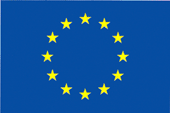 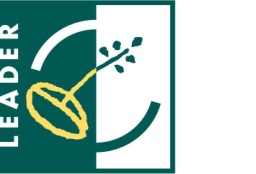 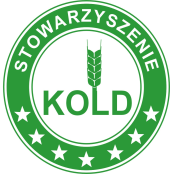 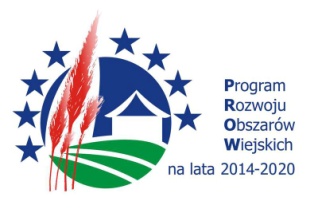 .............................................................. 						        załącznik nr 11 do siwz (nazwa i adres lub pieczęć Wykonawcy)
  WYKAZ OSÓB, SKIEROWANYCH DO REALIZACJI ZAMÓWIENIA PUBLICZNEGO

Przystępując do postępowania w sprawie udzielenia zamówienia publicznego w trybie  przetargu nieograniczonego  w kategorii robót budowlanych w projekcie  pn.: 
Poprawa infrastruktury turystyczno – rekreacyjnej Gminy Lwówek poprzez budowę asfaltowej ścieżki rowerowej Pakosław – Brody (ETAP II) nr spr.:  RG.271.08.00.2019.ZJ
składamWykaz osób, skierowanych przez wykonawcę do realizacji zamówienia publicznego, w szczególności odpowiedzialnych za świadczenie usług, kontrolę jakości lub kierowanie robotami budowlanymi, wraz z informacjami na temat ich kwalifikacji zawodowych, uprawnień, doświadczenia i wykształcenia niezbędnych do wykonania zamówienia publicznego, a także zakresu wykonywanych przez nie czynności oraz informacją o podstawie do dysponowania tymi osobami, wykaz wymagany jest w celu potwierdzenia zdolności technicznej lub zawodowej Wykonawcy.
Kierowanie robotami budowlanymi (kierownik budowy)		 			
Oświadczam, że osoby, które będą uczestniczyć w wykonywaniu zamówienia posiadają wymagane uprawnienia. 

 Jeżeli wykonawca polega na zdolnościach lub sytuacji innych podmiotów na zasadach określonych w art. 22a ustawy Pzp obowiązują uregulowania rozdział VII Część II ust. 8. Specyfikacji istotnych warunków zamówienia.



……………………………………………………………….			………………………….…………………………………..………………….	(miejscowość i data)					    (podpisy osób uprawnionych do reprezentowania Wykonawcy 
                                                                                                                                                                       lub posiadających pełnomocnictwo)  Lp.Imię  nazwisko
Kwalifikacje  zawodowe, uprawnienia nr…
Nr ewid OIIB …Wykształcenie i doświadczenieZakres wykonywanych czynnościPodstawa do dysponowania osobą 